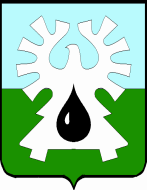   ГОРОДCКОЙ ОКРУГ УРАЙХАНТЫ-МАНСИЙСКОГО АВТОНОМНОГО ОКРУГА-ЮГРЫ  ДУМА ГОРОДА УРАЙРЕШЕНИЕот 24 марта 2022 года                                                                                     № 32О внесении изменений в Положение о компенсации председателю Думы города Урай, осуществляющему полномочия на непостоянной основе, расходов, связанных с осуществлением его деятельности 	В соответствии со статьёй 7 Закона Ханты-Мансийского автономного округа - Югры от 28 декабря 2007 года № 201-оз «О гарантиях осуществления полномочий депутата, члена выборного органа местного самоуправления, выборного должностного лица местного самоуправления в Ханты-Мансийском автономном округе – Югре», пунктом 2 части 3 статьи 43 устава города Урай, Дума города Урай решила:1. Внести в Положение о компенсации председателю Думы города Урай, осуществляющему полномочия на непостоянной основе, расходов, связанных с осуществлением его деятельности, утверждённое решением Думы города Урай от 15 ноября 2021 года №18, следующие изменения:1) в пункте 2 слова «, предусмотренных на содержание Думы города Урай (далее по тексту – Дума)» исключить;2) дополнить  пунктом 2.1. следующего содержания:«2.1. Председателю   возмещаются за счет средств бюджета расходы на услуги связи.Под расходами на услуги связи в настоящем Положении понимаются расходы:1) на услуги подвижной радиотелефонной связи, 2) на телематические услуги (доступ к сети Интернет, прием-передача электронных сообщений). Возмещение расходов председателя  на услуги связи осуществляется по фактическим затратам, но не более 1000 рублей в месяц.Возмещение расходов на услуги связи осуществляется на основании  отчета о расходах председателя, к которому прилагаются документы, подтверждающие понесённые им расходы:- чек контрольно-кассовой техники или другой документ, подтверждающий произведенную оплату за услуги связи;- слип, чек электронного терминала, при проведении операции по оплате услуг связи с использованием банковской карты. »;3) в подпункте 1 пункта 3 после слов «по вопросам деятельности Думы» дополнить словами «города Урай (далее по тексту – Дума)».2. Настоящее решение вступает в силу после дня его официального опубликования в газете «Знамя».Председатель Думы города УрайПредседатель Думы города УрайГлава города УрайГлава города УрайА.В. ВеличкоТ.Р.Закирзянов29 марта 2022 года29 марта 2022 года